CURRICULUM VITAEANJU CERTIFIED PROFESSIONAL CODEREmail      :  anju.334826@2freemail.com POST APPLIED FOR        :       CERTIFIED MEDICAL CODER		OBJECTIVE							Experienced Medical Coder Analyst with 2+ year  of experience with multi-disciplinary (VPS Healthcare). To perform a growth oriented firm in the capacity which can utilize my dynamic and outstanding creative skills to analyze and synthesize information.Facilitate communication between team membersfor the successful execution of a project.QUALIFICATION SUMMARY			• Accurately assign ICD-9-CM and/or CPT-4 code(s) and sequence diagnosis and procedures per patient medical record 
• Performing in multispecialty like ER, and E&M, Surgery like ENT, Ophthalmology, Cardiology, Urology, Gastroenterology services & Diagnostic testing etc. 
• Well versed in Outpatient E/M coding, ER coding 
• Provide coding and documentation advice to the Physicians, coding unit, clinical and professional staff. 
• Analyze billing to enhance coding data accuracy for reimbursement 
• Ensure coded data accurately reflects service provided, based on documentation, guarding against fraud and abuse 
• Review and abstract relevant clinical data/medical records to select and sequence the appropriate ICD-9-CM diagnosis 
• Extensive use of 3M-HIS encoder & Encoder PRO 
• Updating professional knowledge in Current Coding Guidelines for each specialty from Health Authority of Abu Dhabi(HAAD) & American Hospital Association(AHA)• Very efficient in Microsoft Office Software, including Word, Excel, and Powerpoint.
Effective communication and interpersonal skills.•Thorough knowledge of SAP•Able to appeal for resubmission and defend claims based evidence of coding standards. PERSONAL DETAILS      							Name 				:		ANJU Date of Birth			:		05th MAY, 1987Gender			:		FemaleNationality			:		IndianReligion			:	            ChristianMarital Status		            :		MarriedMother Tongue		:		MalayalamLanguages Known	             :		English, Malayalam, Hindi, and ArabicHobbies			 :		Reading, Listening to MusicStrengths			 :		Confidence, Mind to perform selfless services,	Willingness to work hard, Arabic speakingPASSPORT DETAILS      							Date of Issue			 :       	04-08-2014	Place of Issue			 :       	CochinDate of Expiry			 :	03-08-2024VISA Status		     	 :	Husband VISA		EDUCATIONAL QUALIFICATIONS							 Certified Professional Coder (CPC) Advanced Medical Coding and BillingB Sc. Nursing and MidwiferyPROFESSIONAL EXPERIENCES							From: 6th January 2015 to till date Working as a Certified Medical Coder in RCM (Revenue Cycle Management) office of VPS Healthcare, Abu Dhabi, UAEFrom: 15th April 2014 to 15th September 2015Worked as a medical coding trainee in Aldos Medical Services Pvt Ltd ,Kochin,Kerala IndiaFrom: 27th May 2010 to 5th April 2014Worked as a Staff Nurse in Accident and Emergency Department of Turaif General Hospital, Turaif north zone, KSAFrom:31st October 2009 to 31st March 2010Worked as a Staff Nurse in Causality and Emergency Department of MAX DEVKI DEVI HEART & VASCULAR INSTITUTE, 2Press Enclave.450 bedded hospitalFrom: 25th August, 2008 to 24th August 2009Worked as a Staff Nurse in Causality and Emergency Department of KASTURBA HOSPITAL, BHEL Bhopal, India.350 bedded hospitalDECLARATION										I do hereby declare that the above mentioned details are true and correct to the best of my knowledge and belief.  Place:                                                                                                                          ABUDHABI  Date:	 ANJU 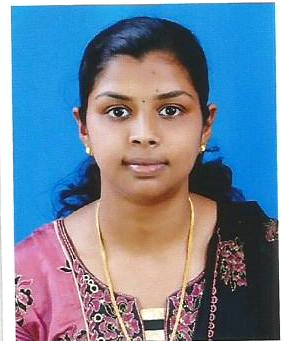 